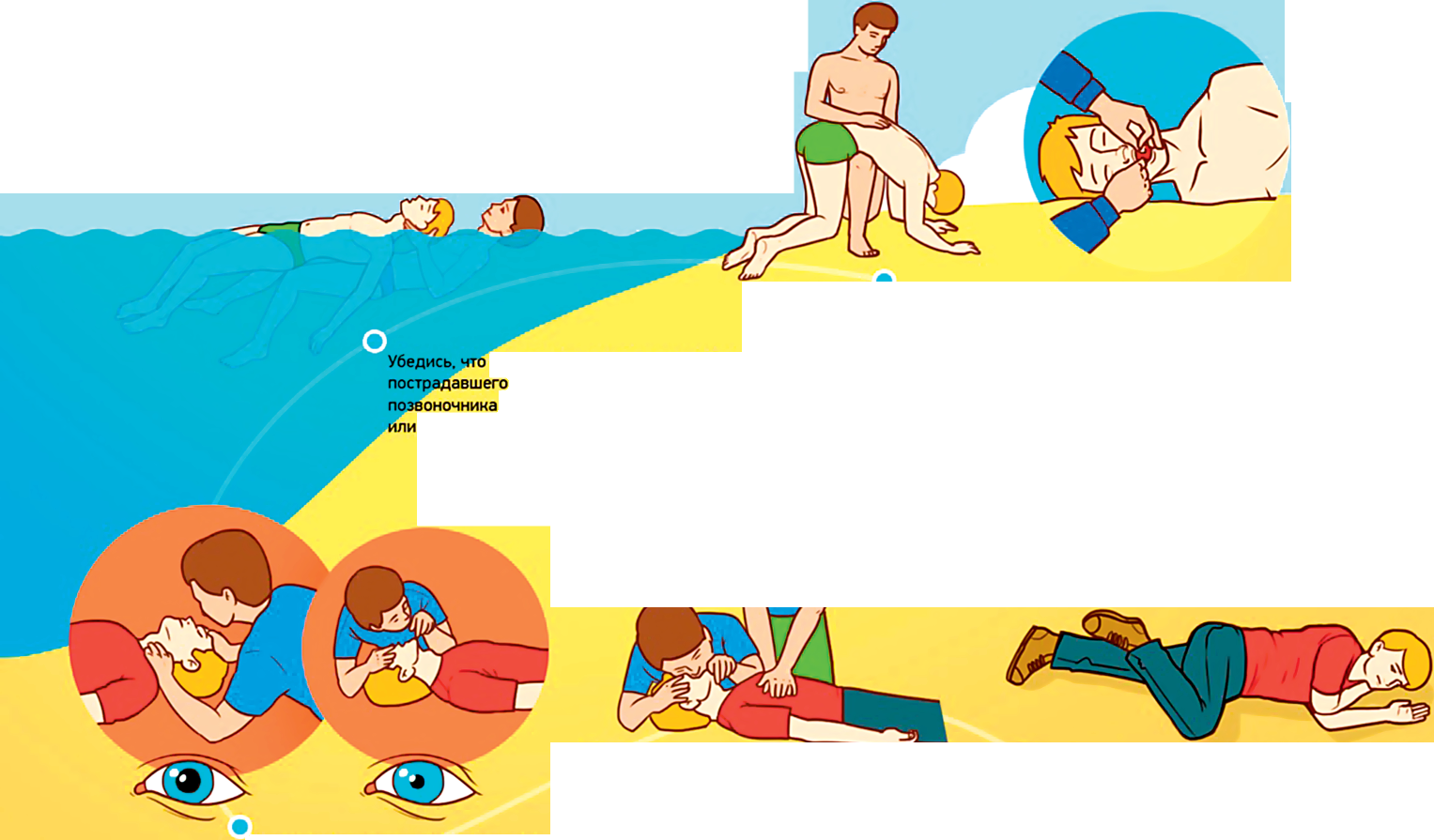 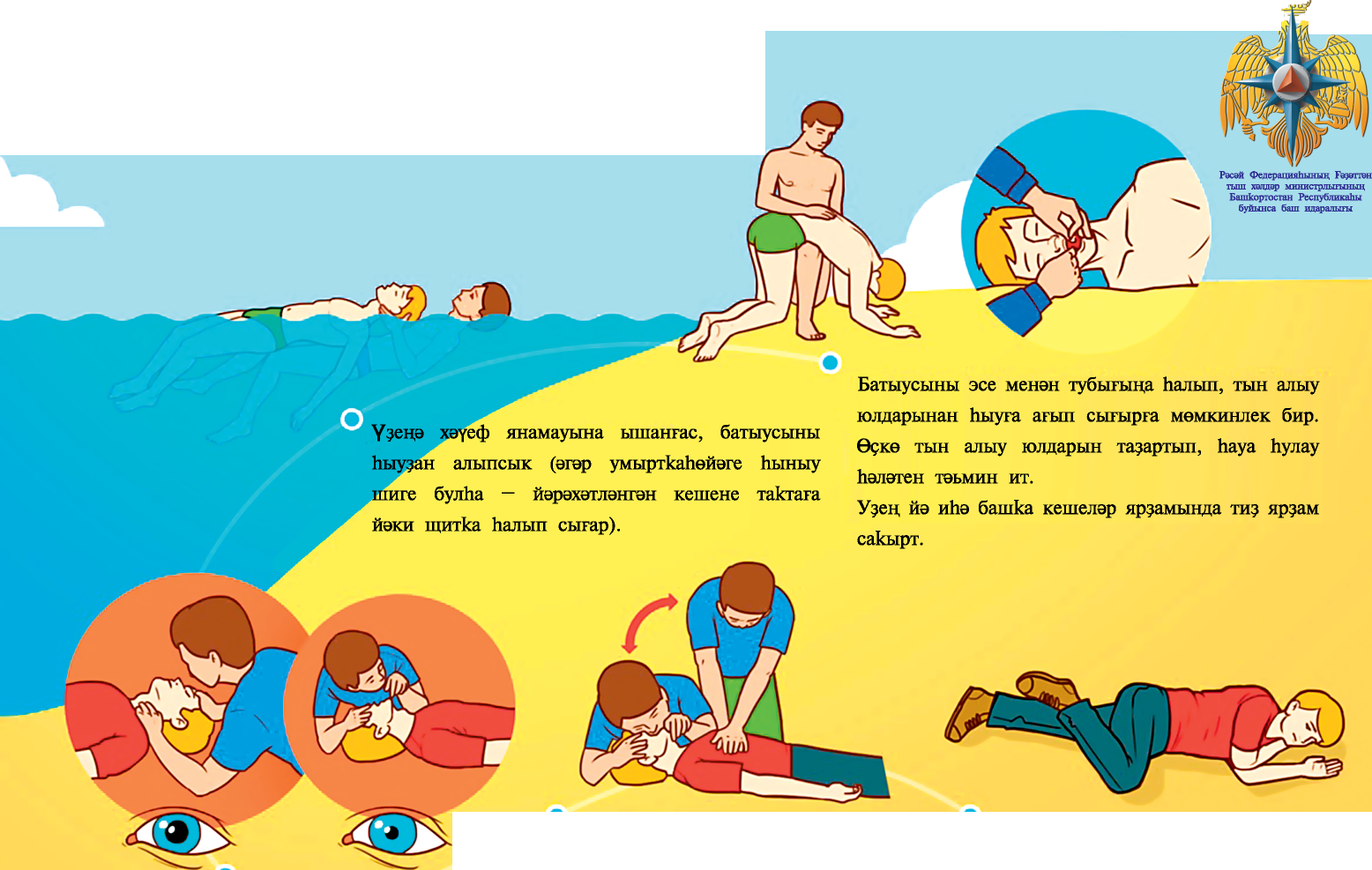 Эгэр был реакциялар юк икэн, кисекмэдтэн реанимация сараларына кус. Реанимацияны медиктар килеп еткэнсе йэки удаллы тын алыу билдэлэре Ьэм йерэк тибеше барлыкка килгэнсе дауам ит.Тын алыу Ьэм йерэк эшмэкэрлеген терге^еу менэн кешене кабырга Ьына Ьалырга, едтенэ ябып йылытырга кэрэк. Хален даими куээтеп тор!Бернем коткарыу телефоны 01 кеде телефонынан — 112